After login this following message appears.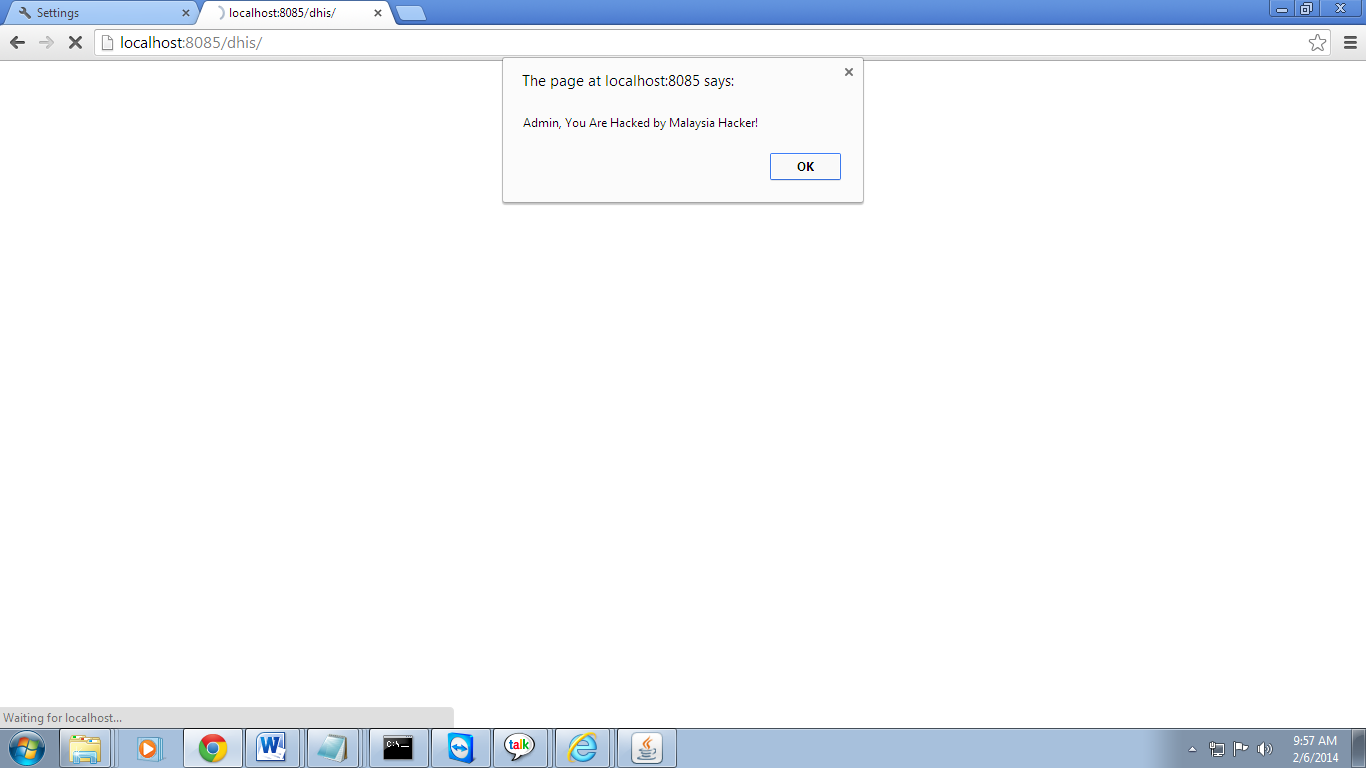 Then the following screen appears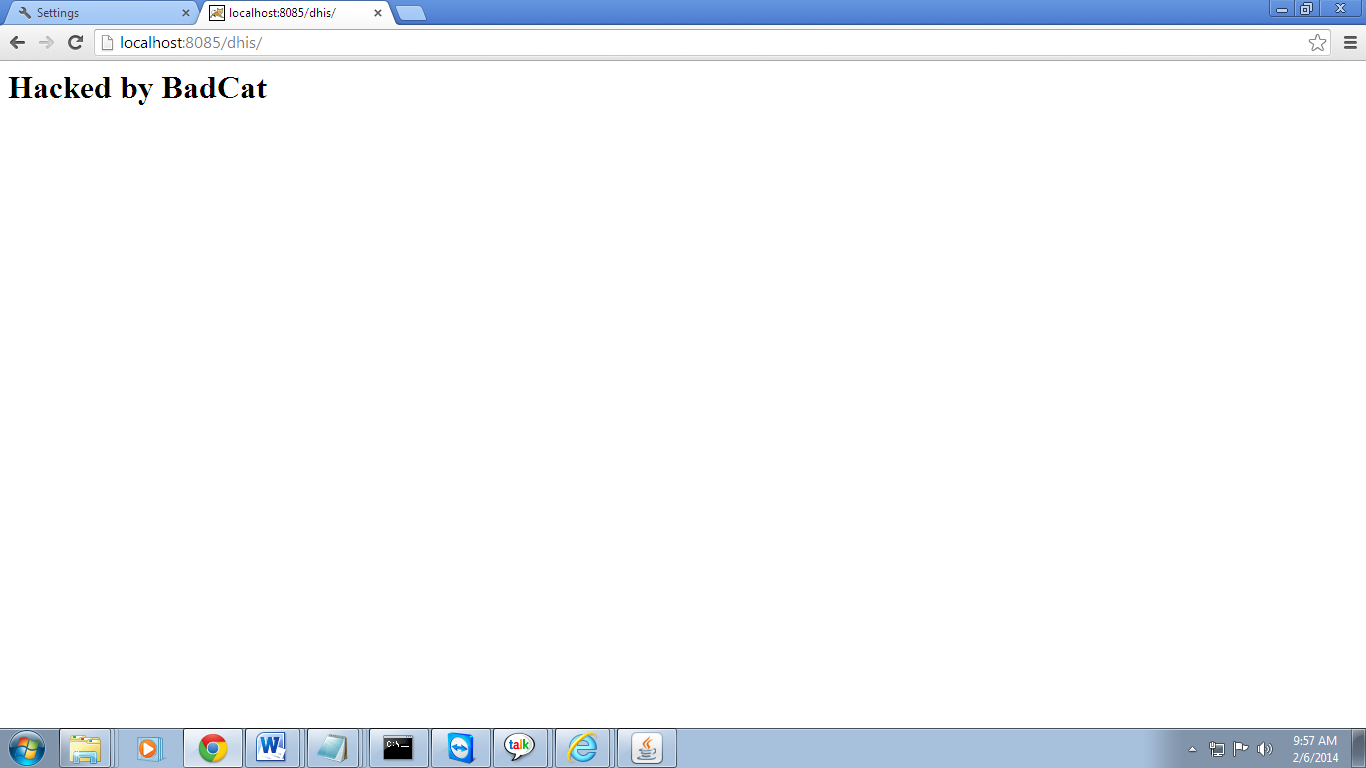 